Race InfoRace: Date of Race: Location of Race:Typical/Predicted Weather for Race Day (temp., humidity, dew point, wind):Course Profile (altitude of race venue, elevation gain on course, technicalities, etc.):Plans Leading up to the Race DayTravel to Race Venue: Check-In: Day Before Food:Race DayWake-up:Breakfast:Get to Race StartWarm-up:Start Time Plans: Goals/Planning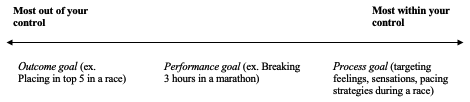 General Expectations for Race Day:Primary Goal/Focus:Outcome GoalsPerformance GoalsProcess Goals{{Time}}{{Strategy}}{{Fueling}}Post-Race Recovery: